      AYUDAS SUMINISTROS MÍNIMOS VITALES.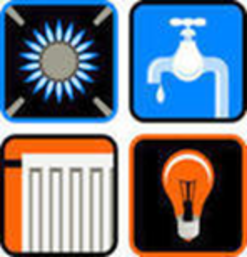 ****Se informa que se encuentra abierto el plazo para la presentación de solicitudes  de Suministros Mínimos Vitales durante el año 2024.GASTOS SUBVENCIONABLES:SUMINISTROS ENERGIA ELECTRICASUMINISTROS AGUA POTABLE.ALTA Y RECONEXIÓN POR CORTE DE SUMINISTRO.GAS BUTANO.REQUISITOS DE LAS PERSONAS SOLICITANTES.Ser mayor de edad (o menor de edad si es huérfano/a absoluto/a o emancipado/a con inscripción en registro civil). Requisito solo exigible a la persona solicitante.Estar empadronado/a y residir legal y efectivamente en Extremadura, con una antigüedad de seis meses inmediatamente anteriores a la presentación de la solicitud (excepciones para extremeños/as retornados/as, extranjeros/as refugiados o exiliados, etc.).Carecer de rentas o ingresos. Contabilizando todos los ingresos obtenidos por la unidad familiar en los tres meses anteriores a la presentación de la solicitud, según lo establecido en la Resolución de 15 de febrero de 2024 (D.O.E. nº 33 de 16 de febrero de 2024)PARA MÁS INFORMACIÓN Y TRAMITACIÓN EN EL SERVICIO SOCIAL DE ATENCIÓN SOCIAL BÁSICA  (TRABAJADORA SOCIAL). 